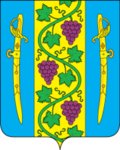 АДМИНИСТРАЦИЯ  ВЫШЕСТЕБЛИЕВСКОГО СЕЛЬСКОГО ПОСЕЛЕНИЯ  ТЕМРЮКСКОГО РАЙОНАРАСПОРЯЖЕНИЕот  15.02.2022 г.                                                                                                        №  16-рстаница ВышестеблиевскаяО снятии с баланса  казны  администрации Вышестеблиевского сельского поселения Темрюкского района муниципального имущества Рассмотрев письмо Акционерного общества «Газпром газораспределение Краснодар» филиал № 13 от 14 февраля 2022 года № РБ-33-13Ф-10-38/2107 о праве  собственности на здание ГРП № 1 и в соответствии с пунктом 3 статьи 8 главы 2 устава Вышестеблиевского сельского поселения Темрюкского района:1.Снять с баланса казны администрации Вышестеблиевского сельского поселения Темрюкского района здание ГРП №1.2.Контроль за выполнением данного распоряжения возложить на директора муниципального казенного учреждения «Вышестеблиевская централизованная бухгалтерия» И.С.Печеную3.Распоряжение вступает в силу со дня его подписания.Глава Вышестеблиевского сельскогопоселения Темрюкского района                                                                П.К. Хаджиди 